1. Колико је укупно патака на фотографији испод?А. 3Б. 4В. 5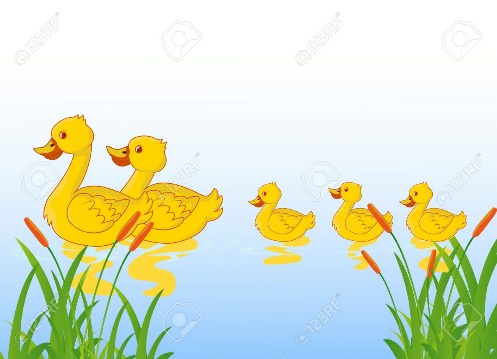 2. Ако броју 4 додамо 3, добићемо __.А. 6Б. 5В. 73. Број 4 је трећи претходник броја 7.А. ТачноБ. Нетачно4. На основу фотографије испод означи које би сабирање било одговарајуће:А. 4+3=8Б. 4+4=7В. 4+3=7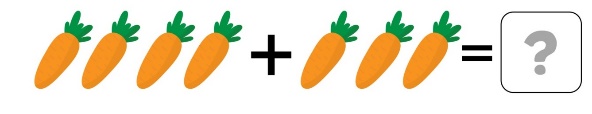 5. 2+4=6- На основу датог сабирања означи које би одузимање било одговарајуће:А. 4-6=2Б. 6-2=4В. 6-4=66. 7-5=2- На основу датог одузимања означи које би сабирање било одговарајуће:А. 5+7=2Б. 5+2=7В. 5-2=77. 5+5=10, јер је ___-5=5. На празну цртицу уписаћемо:А. 10Б. 5В. 118. Наташа има 10 година. Милица је 3 године млађа од ње. Колико година има Милица?А. 8Б. 7В. 59. Другом следбенику броја 6 додај први претходник броја 2. Резултат је:А. 9Б. 10В. 710. Упиши знак +,- или = да једнакост буде тачна: 8__3=5.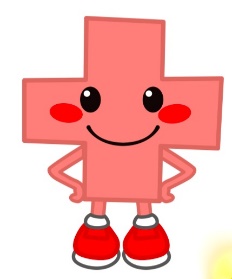 А. +Б. -В. =11. Упиши знак +,- или = да једнакост буде тачна: 9__2=7.А. +Б. -В. =12. 4+4=8, јер је __-4=4. Означи број који фали на празној цртици:А. 4Б. 5В. 813. 10-4=6- На основу датог одузимања означи које би сабирање било одговарајуће:А. 4+6=6Б. 6+4=10В. 6+10=414. Реши сабирање дато на фотографији испод. Које би одузимање одговарало наведеном изразу?А. 4-3=4Б. 4-1=4В. 4-1=3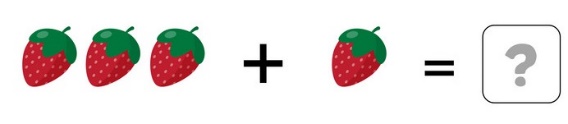 15. 3+6=9, јер је 9-3=6. Да ли је наведени израз тачан?А. ДаБ. Не